Hjemmeoppgaver etter første kurstime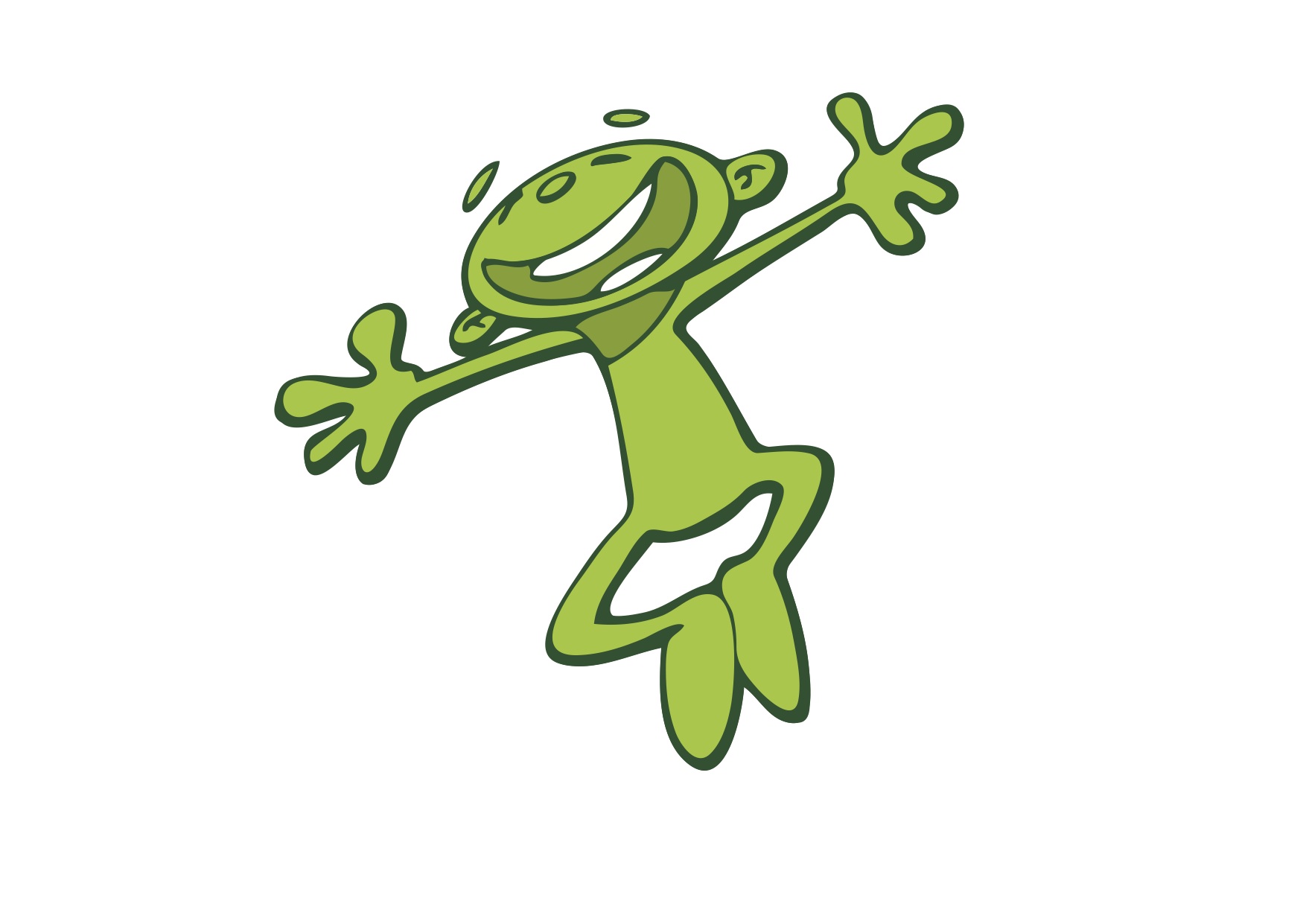 Les s 8 – 17 Denne grønntanken kan hjelpe meg: …………………………………………………………………………………………………………..…………………………………………………………………………………………………………..…………………………………………………………………………………………………………..………………………………………………………………………………………………Lag et påminningssystem om grønntanken:På telefonenPå skjermsparerenLapp over senga eller på døra Grønn i penaletAnnet som passer for deg?